Вклад от Федеративной Республики БразилииРоссийская Федерация поддерживает предлагаемый проект Мнения "О роли правительства в многосторонних рамках для управления использованием интернета", подготовленный администрацией Бразилии для пятого Всемирного форума по политике в области электросвязи/ИКТ 2013 года, и присоединяется к этому проекту Мнения. ______________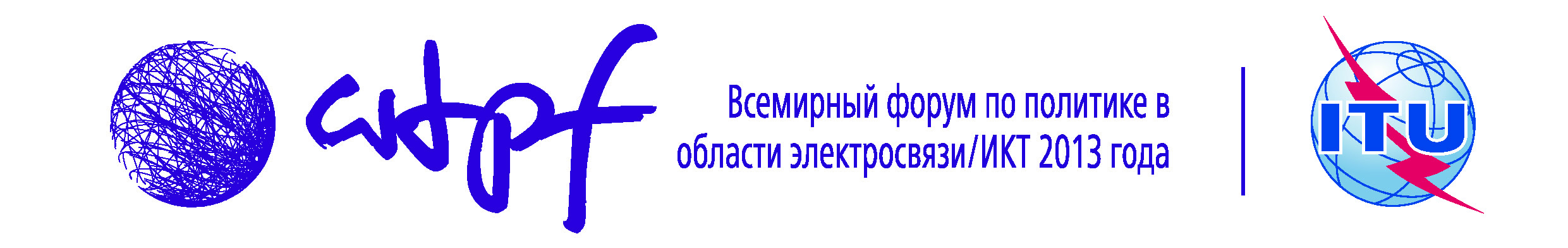 Женева, 14−16 мая 2013 г.Женева, 14−16 мая 2013 г.Исправление 1
к Документу WTPF-13/5-R29 апреля 2013 годаОригинал: английский